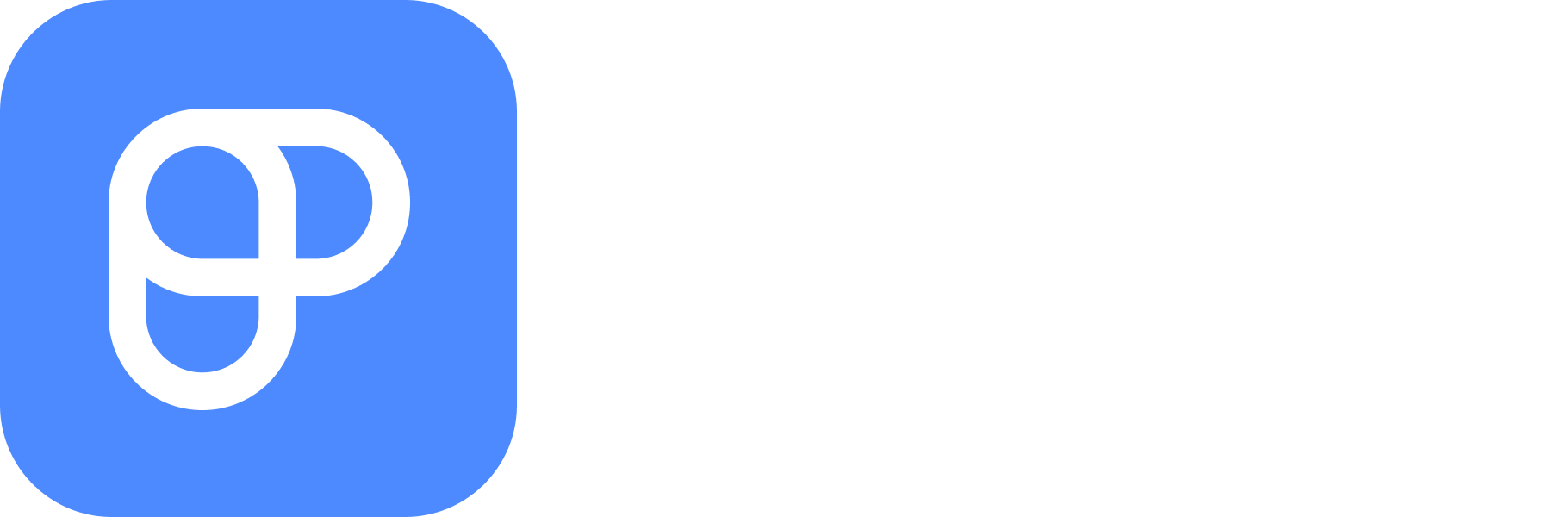 VISION AND MISSION STRATEGIC PLAN TEMPLATEVISION AND MISSION STRATEGIC PLAN TEMPLATEVISION AND MISSION STRATEGIC PLAN TEMPLATEVISION AND MISSION STRATEGIC PLAN TEMPLATEVISION AND MISSION STRATEGIC PLAN TEMPLATEVISION AND MISSION STRATEGIC PLAN TEMPLATEVISION AND MISSION STRATEGIC PLAN TEMPLATEVISION AND MISSION STRATEGIC PLAN TEMPLATEVISION AND MISSION STRATEGIC PLAN TEMPLATEVISION AND MISSION STRATEGIC PLAN TEMPLATEVISION AND MISSION STRATEGIC PLAN TEMPLATEVISION AND MISSION STRATEGIC PLAN TEMPLATEVISION AND MISSION STRATEGIC PLAN TEMPLATEVISION AND MISSION STRATEGIC PLAN TEMPLATEVISION AND MISSION STRATEGIC PLAN TEMPLATEVISIONVISIONVISIONMISSIONMISSIONMISSIONVALUESVALUESVALUESSTRATEGIESSTRATEGIESSTRATEGIESTACTICSTACTICSTACTICS